Name: Mrs. Sonali Yugesh Pakhmode (Lohbare)Assistant Professor at Vasantdada Patil Pratishthan’s College of Engineering & Visual Arts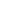 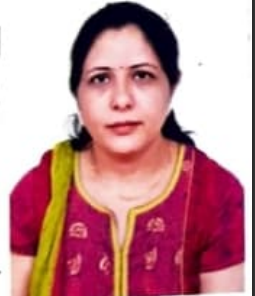 Department:Information TechnologyInstitute:Vasantdada Patil Pratisthan’s College of Engineering & Visual ArtsLocation:Sion, Mumbai-22Email Address:spakhmode@pvppcoe.ac.inPersonal Profile  IntroductionAs an Assistant Professor in the IT Department at Vasantdada Patil Pratishathan’s College of Engineering & Visual Arts in Mumbai since July 2007, I am driven by a strong commitment to delivering the best in teaching and collaborating with dedicated individuals. With a diverse teaching background encompassing subjects such as Internet of Everything (IOE), Database Management Systems (DBMS), Computer Networks (CN), Analog and Digital Circuits, Principal Communication Engg., Digital Logic &Design Applications, Microprocessor & Microcontroller, Computer Organization & Application, and more, I possess comprehensive knowledge and experience in these areas.Regarding my education, I am currently pursuing a Ph.D. from Raisoni Centre of Research and Innovation, G H Raisoni University, Amravati. I hold a Master's degree (M Tech) in Control Systems from V J T I Mumbai, a Bachelor's degree (BE) in Electronics from Amravati University, and a Diploma in Electronics & Communication Engineering from the Board of Technical Examinations Mumbai. Beyond teaching, I actively contribute to the growth and accreditation of the college. This includes serving as an ISTE Approved STTP Coordinator, guiding final-year projects as an Internal Guide, coordinating the timetable committee, and assuming roles as an alumni coordinator, event head, class advisor, and NBA criteria head, Technical event head. These endeavors highlight my dedication to enhancing the institution's educational standards.	In summary, I am a dedicated and accomplished Assistant Professor with a strong passion for teaching and a commitment to student success. With a proven track record of delivering quality education and actively contributing to institutional growth, I am well-positioned to make a meaningful impact at Vasantdada Patil Pratishathan’s College of Engineering & Visual Arts from July 2007 till date. Previously worked with Nine Enterprises Pvt Ltd Pune (Steel wire Manufactures) as   Quality Assurance Engineer from 2002 to 2005 also worked as Visiting Lecturer at COP Pune & Visiting Lecturer at Govt Poly, Pune from Nov 2000 to 2002.EducationProfessional ExperienceVasantdada Patil Pratishathan’s College of Engineering & Visual Arts, Mumbai as Assistant Professor in IT Dept. from July 2007 to till date.Nine Enterprises Pvt Ltd Pune (Steel wire Manufactures) as Quality Assurance Engineer from 2002 to 2005.Visiting Lecturer in COP Pune from Nov 2000 to 2002.Visiting Lecturer in Govt Poly. Pune in 2002Courses/ Subject TeachingInternet of Everything (IOE)Database Management Systems (DBMS)Computer Networks (CN)Management Information Systems (MIS)Computer Organization & Architecture (COA)Digital Logic & Linear Circuits (DLLC)Principal Communication Engg (PCE)Digital Logic & Design Applications (DLDA)Microprocessor & Microcontroller (MPMC)EMI (Electromagnetic Interference)Control SystemNetwork TheoryAdditional Professional ExperienceISTE STTP Coordinator NBA Criteria HeadAcademic Coordinator Timetable Committee CoordinatorAlumni CoordinatorTechnical Event HeadInternal Guide for final-year projects Internal Guide for Mini projectsClass AdvisorResearch Specialization:IoT, Wireless Communication, Embedded Systems, AI, ML, BlockchainSTTP/ FDPShe has attended various STTPs, FDPs, and Courses and has been awarded Certificates.These are listed as follows, PATENT / BOOKSPatent “Convolutional Neural Network Based Technique to Identify the Security and Privacy Issues in Internet of Things Based Big Data Cloud Systems” year 2023  Application no. 202341032275. Patent “Hybrid-based Medical Imaging Techniques for Early Diagnosis and Prevention of Cardiovascular Diseases”  year 2023 , Indian Patent Publication Applied Patent Filing, Application No. 201821046265, entitled “Intelligent Robotics System for Garbage Collection & Sorting” Dec 2018.Test Book “IoT & Wireless Sensor Networks” Published as First Edition. 2023 ISBN: 978-81-19140-63-3.Grant Received from Mumbai University Mrs. Sonali Pakhmode, 20000/- (Minor Research Project) 2019-20.Research PublicationsConference PapersCertificates: Udemy course on “Networking Fundamentals” 64.5 Hrs. by CCNA Dec. 3, 2019.Udemy course on “Microservices with Go, Spring & RaspPi” 46.5 Hrs.  Dec. 2019.Pravishya E Summit 2021 project competition participation September 2021.Galactic Problem -Solver International Space Apps Challenge Pre-Qualifiers certificate 2021.Achievements:ISTE LIFE MEMBER, LM13009.Project  Research on “Design and Analysis of IoT-Health Monitoring Based on Low Power Protocol”“State Transfer Problem Using Behavior Approach”“Microprocessor-based token display with speech.”“Remote control for A.C. Power equipment.”Name of ExamUniversity/BoardPercentageDivisionPhD (pursuing) 2019Raisoni Centre of research and Innovation, G H Raisoni University, AmravatiThesis Report Submitted-M Tech (Control System) 2007V J T I Mumbai6.1CPIBE(Electronics)2000Amravati University60.51%1stDiploma (Electronics&Comm.Engg.)1997Board of Technical Examinations Mumbai65%1stS S C 1991Maharashtra State Board of Secondary and Higher Secondary Education Pune.68%1stS. NSTTP/ FDP/ Course NameStart DateEnd DateNo. of DaysOrganization1ISTE approved STTP/FDP Programme on "Emerging Trends on Data Science and Data Security"02-01-202307-01-20236VPPCOE & VA Sion Mumbai2"Data Analytics: Tools & Techniques" AICTE Training And Learning (ATAL) Academy Online Advanced FDP22-11-202126-11-20215University of Hyderabad3"Machine Learning" AICTE Training and Learning (ATAL) Academy Online Elementary Nation FDP08-11-202112-11-20215Bharati Vidyapeeth College of Engineering for Women, Pune4"Heart Rate Variability-Monitoring, Analysis, and diagnosis" AICTE Training and Learning (ATAL) Academy Online FDP25-10-202129-10-20215Model Engineering College5"Wearable Devices" AICTE Training and Learning (ATAL) Academy Online FDP30-11-202004-12-20205ATAL Academy6"Biosimilar Technology" AICTE Training and Learning (ATAL) Academy Online FDP23-11-202027-11-20215ATAL Academy 7One week FDP on Python, by Spoken Tutorial IIT Bombay18-05-202023-05-20206Spoken Tutorial IIT Bombay8Five days STTP on "IoT-Applications"June 2020-5-9Five days STTP on Recent Trends & applications of Machine Learning & Deep Learning in ITMay 2020-5ATAL Academy10Spoken Tutorial IIT Bombay, one-week FDP on "PHP & MYSQL"23-05-202029-05-20207Spoken Tutorial IIT Bombay11"Emerging Industrial IoT Applications" organized by  Department of E&TC Engineering29-08-20203-09-2020512"Internet of Things (IoT)" AICTE Training and Learning (ATAL) Academy Online FDP15-12-202019-12-20205ATAL Academy13Two days workshop on Wireless Network at PVPPCOE, Sion18-12-201519-12-20152PVPPCOE, Sion14Two Week ISTE approved STTP on "Simulation of Networks Using Network Simulator-2" and "Open Source Software tools for Engineering Curriculum & NS 2"16-06-201526-06-201511PVPPCOE, Sion15Refresher Training Program on Teaching Methodologies, Soft Skills & Research Methodology11-08-201112-08-20112PVPPCOE, Sion16ISTE & IETE approved one-week STTP "PIC controllers & Arm Processors"18-01-201022-01-20105PVPPCOE, Sion17ISTE approved one week course on "MATLAB Tour of Engineering Applications"11-01-201015-01-20105PVPPCOE, Sion18ISTE approved course of two days on "Digital Signal & Image Processing using MATLAB"Sep 200820085PVPPCOE, Sion19ISTE approved a course of three days’ workshop on "Next Generation Networks"21-02-200823-02-20083PVPPCOE, SionSr.No.Name of PaperConference NameYearSite NameA Fuzzy-Based Edge Computing Architecture for Enhanced IoT-Driven Healthcare Monitoring SystemIOS-SCI JOURNAL 2023IOS-SC122Elimination of Noise from Ambulatory ECG Signal using DWTInternational Journal of Engineering Trends and Technology Volume 70 Issue 52022Seventh Sense Research Group®Wearable Heart Disease Identification with Convolution Neural NetworksJournal of Optoelectronics. Laser, vol. 41, no. 7, pp. 289–2982022Journal of OptoelectronicsDesign of Sidechain Based High-Security Model for Energy-Aware ECG Classification DeploymentsSPCON IEEE conference, Mumbai2022IEEEA.I. Powered Chatbot for HealthcareInternational Journal of Advanced Research in Science, Communication, and Technology (IJARSCT ISSN)2022SSRNDisease Prediction Using Machine Learning And Django And Online ConsultationSSRN2022SSRNEnd-to-End Supporting System for IoT Applications: Survey4th Edition of International Conference on Communications and Cyber-Physical Engineering, CDSA 20212021Springer Nature SingaporeAnalysis and Design of Target Tracking System by using WirelessJETIRAL06032 Journal of Emerging Technologies and Innovative Research (JETIR) www.jetir.org March 2019, Volume 6, Issue 3 www.jetir.org (ISSN-2349-51622019JETIRAnalysis and Design of Target Tracking SystemIJTIR, ISSN no. 2349-51622018IJTIRVoice Based Email System for Visually Impaired PeopleInternational Journal for Scientific Research and Development (IJSRD) ISSN (online): 2321-06132016IJSRDSD Card to SD Card Data Transfer without PCIJIR, ISSN:2454-1362, vol-2, Issue-52016IJIRA Survey on Smart PSDM CardIJIRSET, ISSN: 2319-8753, Volume 5, Issue22016IJIRSETSmart Band for Drowsiness Detection to Prevent AccidentsIJIRSET, ISSN:2319-8753, Volume5, Issue12016IJIRSETDTMF Controller RobotInternational Journal of Advancement in Engineering Technology Management & Applied Science (IJAETMAS) ISSN: 2349-3224, pg .no. 24-30, Volume3, Issue 32016IJAETMASAndroid-Based Application on "Missing Person Finder"International Journal for Scientific Research & Development| Vol. 3, Issue 01 ISSN (online): 2321- 0613 (IJSRD/Vol. 3/Issue 01/2015/167)2015IJSRDGlobal Email ClientInternational Journal for Scientific Research & Development| Vol. 3,ISSN (online): 2321-06132015IJSRD17.SMS to E-mail Convertor  International Journal for Scientific Research & Development| Vol. 3, Issue 01, 2015 | ISSN (online): 2321-0613  2015IJSRD18.Vehicle Information Service using SMSInternational Journal for Scientific Research & Development| Vol. 3, Issue 01, 2015 | ISSN (online): 2321-06132015IJSRD19.Digital Identity on InternetIJRITCC Journal Volume 2 issue 22014IJRITCC20.Image stitching using mat labInternational Journal of Engineering Trends and Technology 4 (3), 302-3062014IJETT21.“GSM Based LAN Monitoring with Client Validation”, International       conference and Workshop on Advance computing2014ICWAC22.“Smart Phone Based E-Health”International conference on Recent Trends in Engineering & Technology2013ICRTET